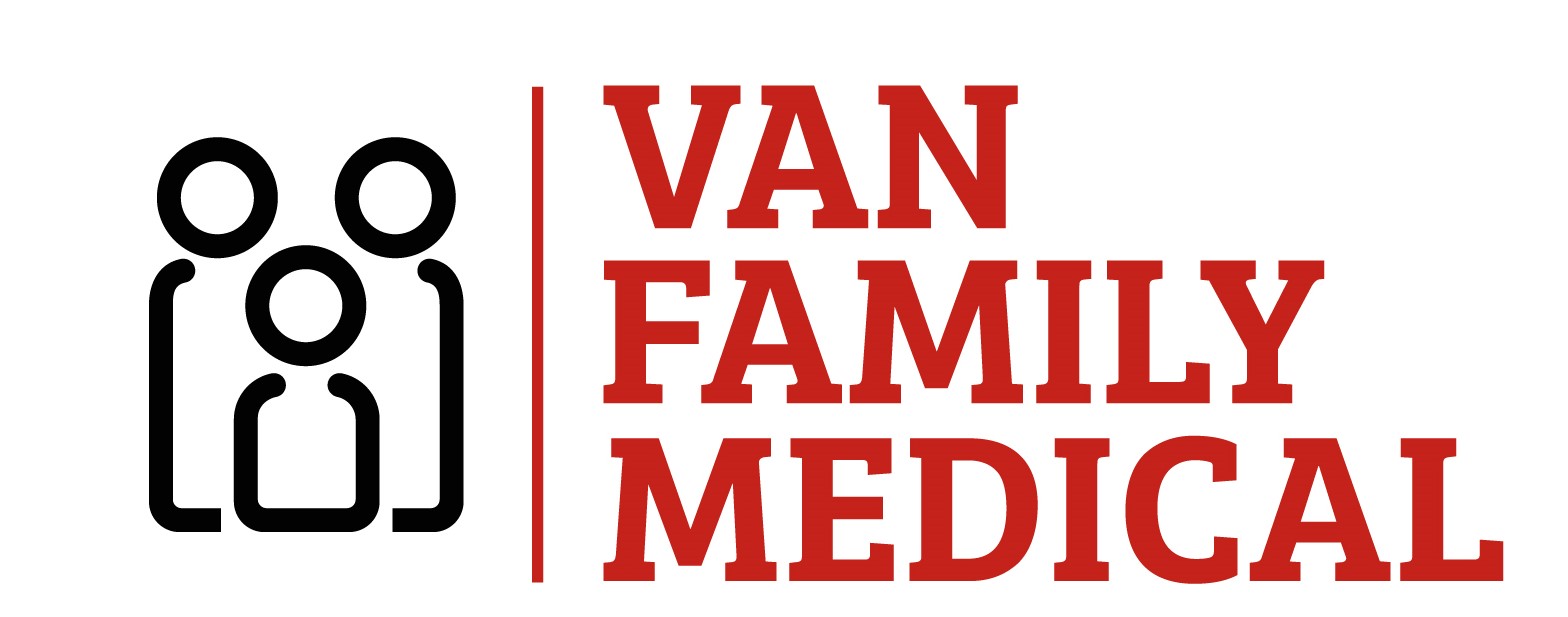 Connie Bentley, ANP-CLoretta Wilson, FNP-C488 W. Main Ste. 101Van, Texas 75790Clinic Phone: 903.963.6850vanfamilymedical.comControlled Substance PolicyDuring the last five years the abuse of prescription medications has become an epidemic in the United States. The number of deaths from prescription medication overdose has increased by nearly 300% since 2008. In particular the medications Alprazolam(Xanax), Carisoprodol (Soma) and Hydrocodone ( Vicodin, Lorcet, Norco) have become widely abused with patients not only using them for non-medical purposes but also selling the medications. In addition, medical literature does not support the use of these medications for treating chronic medical conditions.Due to these factors, it will be the policy of Van Family Medical to not prescribe the above medications for treatment of long term conditions. We believe that there are better and safer therapies for treatment of chronic pain and anxiety. We have many other options to address these conditions including alternate medications, specialist referral and physical therapy. Van Family Medical is dedicated to providing the best treatments for chronic pain to our patients and believe this approach is to be not only safer but also more effective.Financial and Cancellation PolicyVan Family Medical is committed to providing our patients with the best possible medical care while also minimizing administrative costs.  This Financial Policy has been established with these objectives in mind, and to avoid any misunderstanding or disagreement concerning payment for professional services.It is the patient’s responsibility to provide current insurance and demographic information and to bring their insurance card and driver’s license to each visit.It is the patient’s responsibility to pay any deductibles, co-payments or any portion of the charges as specified by the plan at the time of the visit.Any medical services not covered by an individual’s insurance plan are the patient’s responsibility and payment in full is due at the time of the visit.Payment for professional services can be made with cash, check or credit card. There will be a 25.00 fee for any checks returned for insufficient funds.Patients that do not have insurance are expected to pay for professional services at the time of service.The adult accompanying a minor and the parents (or guardians of the minor) are responsible for payment at the time of service. For unaccompanied minors, non-emergency treatment will be denied unless charges have been pre- authorized or payment by credit card, cash, or check at time of service has been verified.Van Family Medical understands that sometimes patients are unable to make their scheduled appointments. We do ask for the patient’s consideration and contact the office to cancel within 24 hours of the appointment. When rescheduling, Van Family Medical cannot guarantee an immediate appointment, but will try to accommodate the patient’s request. Any questions concerning the above Policy, please contact Van Family Medical’s office.Signature of Patient  /Representative	Date